Pressure Relief Dampers for Low Opening Pressures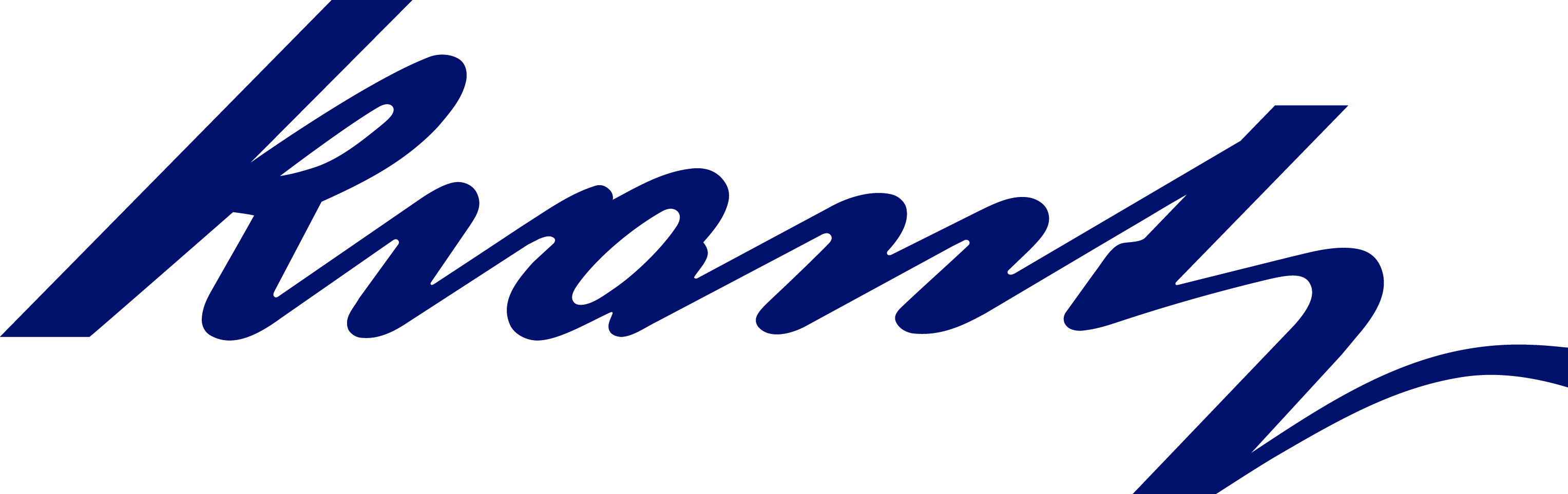 Text for tenderPressure Relief Damper, Type KL-ETEAutomatic, dead-weight Pressure Relief Damper made of galvanized sheet steel1) with single valve blade on vertical bearing for relieving flows at high range of volume flows and low opening pressures.FeaturesAirtight according to DIN 1946-4 in closed positionOpens when opening pressure set is attainedAlmost equal differential pressure independent of range of volume flow (control function)Closes automatically when opening pressure is underratedSetting of opening pressure by variation of restoring massTechnical dataFabricate: KrantzType: KL-ETEDimensions W x H x D: 348 x 598 x 485 mmWeight:	approx.: 19 kgRange of volume flow2):	 0 – 5 000 m3/hOpening pressure, adjustable: 50 – 150 Pa3)Opening pressure, factory set:...................... Pa1) Different material on request
2) Higher range of volume flow achievable by parallel connection of several dampers
3) Higher opening pressure on requestPressure Relief Damper, Type KL-ETMAutomatic, dead-weight Pressure Relief Damper with housing made of galvanized sheet steel1) and single aluminium valve blade on horizontal bearing for relieving flows at low volumetric flow rates and low opening pressures.FeaturesOpens when opening pressure set is attainedAlmost equal differential pressure independent of range of volume flow (control function)Closes automatically when opening pressure is underratedSetting of opening pressure by variation of restoring massTechnical dataFabricate: KrantzType: KL-ETMDimensions W x H x D: 250 x 150 x 250 mm	Weight:	 approx. 3.5 kgRange of volume flow2): 0 – 300 m3/hOpening pressure, adjustable: 50 – 120 Pa3)Opening pressure, factory set: ...................... Pa1) Different material on request
2) Higher range of volume flow achievable by parallel connection of several dampers
3) Higher opening pressure on requestSubject to technical alterations!Krantz GmbHUersfeld 24, 52072 Aachen, GermanyPhone: +49 241 434-1Fax: +49 241 434-500info.filter@krantz.de | www.krantz.de